DNA Fingerprinting Review1.  What is DNA fingerprinting, and why is it a good process to use to identify an individual?2.  What are some reasons why we would want to compare DNA?3.  Steps of DNA fingerprinting: 	(1)  _____ DNA into fragments using _______________________ __________________ from bacteria.  These 	enzymes cut DNA at specific _____________________ sequences.	(2) Separate the fragments of DNA by using _____ _____________________________.These fragments are _________________				           These fragments are _________________           This side is _____ charged.						           This side is _____ charged.*DNA has a ___ charge.  It is  electrically attracted to the     opposite end of the gel	(3) ______________ the DNA fragments with other DNA samples.  Remember that half of your DNA comes from 	     your _________________ and half of your DNA comes from your _____________________.4.  Is the man the father?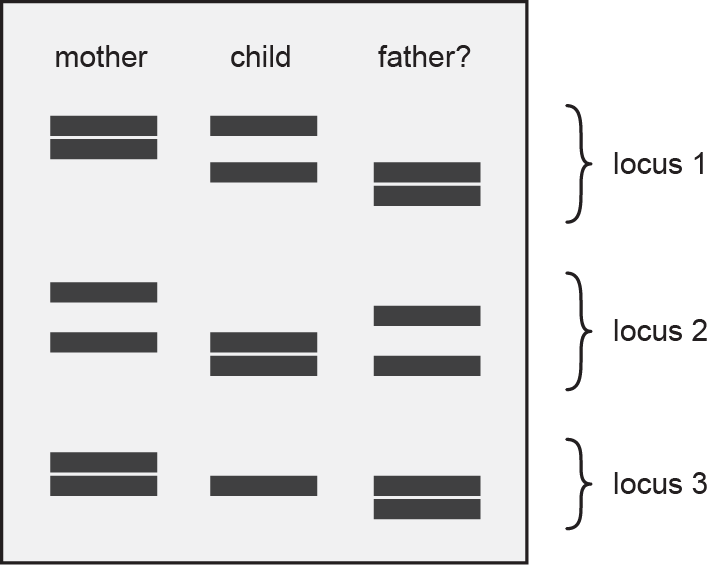 5.  Who committed the crime?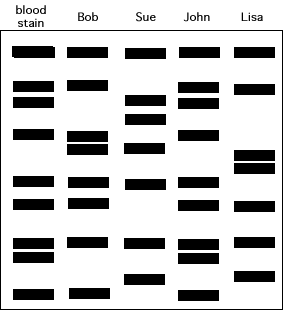 6.  Is the man the father?